minutes 	  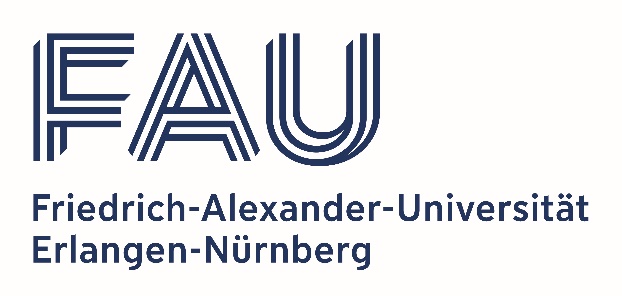 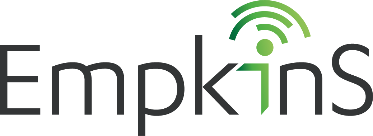 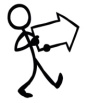 Sub project / GAP (incl. sub projects): GAP VII – A04, A05, D03Date and location: 16.05.2022, 09:00 – 10:30, MaD Lab Seminar Room / ZoomParticipants: Nicolas Rohleder, Robert Richer, Veronika König, Felicitas Hauck, Lena Gmelch, Nils Albrecht, Markuy Heyder, Hui Liu, Christian Carlowitz, Luca Abel, Ulla SternemannKeeper of the minutes: Robert Richer/Felicitas HauckDate and location for next meeting: TBDNotes:topic 1 – Status Update from Sub Projectscontent/description: A04: Radar PCBs delivered and assembled; next steps: Testing, firmware programming, GUI developmentA05: Sensor development in progress; first version will not be ready until later in 2022 (probably October)D03: “AP1 – Macro” data collection completed; next steps: data analysistopic 2 – Study “GAP VII – Teilschritt 1“content/description: Planning of first GAP VII studyEmpkinS Proposal: use MIST protocol for micro movements; however: pre-studies have shown that using the MIST is unfavorable
=> modify TSST protocol to be better suitable for micro movements (sitting vs. standing)A05 sensor will not be ready for planned start of data collection (end of June/beginning of July), A04 sensor will be ready
=> split GAP VII study in two parts: (1) only A04 sensor (July – October/November); (2) A04 + A05 sensors (November – early 2023)Plans:Study design for upcoming: TSST / friendly-TSST (within-subjects), sitting vs. standing (between-subjects)Goal: Record at least n=40 participants for part (1) (preferred: n=60)Place A04 radars at front and back of participant (front: 1 sensor, back: 3 sensors along spine)Modify TSST to introduce talking breaks: 1 min baseline (after preparation and before beginning of talk), 0.5 min (between talk and math), 1 min postline (after math and before leaving the room); additionally, both talk and math phases will be interrupted in the middle by breaks of 0.5 min => total duration of breaks: 3.5 minLeverage “natural” talking breaks during (f)TSSTInclude additional cardiac measures, such as pre-ejection period (PEP, very interesting sympathetic marker in psychophysiology) and assess feasibility of measuring PEP using radar
- additional requirements: measuring impedancecardiography (ICG, gold standard for cardiac output) => order ICG module for Biopac system (OK from Bjoern)Outlook:Start including A05 sensor later this year (some small modifications to the study protocol might be required)As soon as first version of A05 sensor is ready (probably only measuring reflectivity, not micro movements): Plan evaluation measurements apart from “actual” GAP VII studytasks and responsibilities:A04:Finish sensor prototypesintegration in D03 study protocolD03:Finalize study protocolThink about cover stories for forced talking breaksRecruit and onboard students for data collectionOrder ICG module from BiopacBoth:Organize test sessionstopics for next meeting Status Update Find date for regular meetings Discuss integration of A05 sensor in second part of data collection Discuss study protocol with D05